Fonds d’accompagnement « publics et territoires »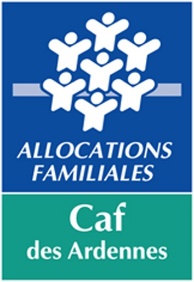 Axe 1 : Accueil des enfants en situation de handicap dans les structures et services d’accueil de droit communBILAN DE L’ACTION 2023Le bilan est à retourner à la Caf accompagné du compte de résultat provisoire 2023 de l’action. Aucune demande de renouvellement ne sera éligible en 2024 en l’absence de ces éléments dûment complétés dans les délais impartis.Nom de l’action :	….............................................................Nom du porteur de projet : 	…..............................................................................Type de porteur : Associatif Communal Intercommunal Structure AVS Autre : précisez : ……………………………………………………………………………Type d’équipement : Alsh périscolaire Alsh extrascolaire Alsh Ados Ludothèque  Laep EAJE Structure AVS Autre : précisez : ……………………………………………………………………………Nom de la personne référente du projet :	…..............................................................................1°) Comment avez-vous mis en œuvre cette action, quelles sont les dates de réalisation, quel en est le contenu ?2°) Quels ont été les écarts entre vos prévisions et la réalisation effective de l’action ?3°) Quelle a été la plus-value de l’action ? Par rapport aux enfants et en particulier les enfants en situation de handicap : Par rapport à la famille :Par rapport à l’équipe pédagogique :4°) Quelles ont été les difficultés rencontrées ?5°) Combien d’enfants en situation de handicap ont été touchés par l’action ? Combien de familles concernées ?6°) Quels ont été les partenaires de l’action ? Quels ont été les points positifs du partenariat et les difficultés rencontrées ?Merci de compléter un Compte de résultat par action :Fait à ……………..……………..…..	Le  ……………………………Cachet                                                                                        Signature